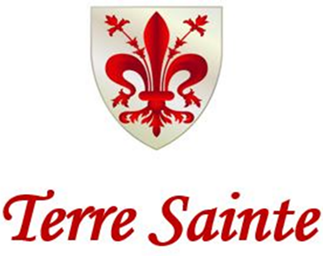    FORM F – FINAL INSPECTION APPLICATION Date:  			    	Lot #:	  				Owner:   														                                                                                             Contractor/Builder:   												Requested Date of Inspection:  					** The following items are required as part of this electronic submission:Certificate of OccupancyI do hereby certify that the contracted structure on the above-mentioned Lot does conform to the codes and the Construction Documents as approved by the Terre Sainte Architectural Review Board.  All site work, landscaping, cleaning, removal of temporary facilities/utilities and repair of any damage to right-of-way and common areas has been implemented.  This constitutes a request for return of the construction deposit.  Signature (Owner):   												